Publicado en Badajoz el 04/07/2016 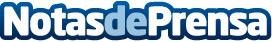 La Jornada Instrumentos de apoyo financiero para las PYMES se celebrará en Badajoz La iniciativa, organizada por el Ministerio de Industria, Energía y Turismo con la colaboración de la Junta de Extremadurá se celebrará el próximo jueves 7 de julio. La jornada tratará de concienciar al sector industrial de la importancia de la transformación digital y las oportunidades que puede generar en la productividad, eficiencia y competitividadDatos de contacto:Nota de prensa publicada en: https://www.notasdeprensa.es/la-jornada-instrumentos-de-apoyo-financiero_1 Categorias: Extremadura E-Commerce Sector Energético Digital http://www.notasdeprensa.es